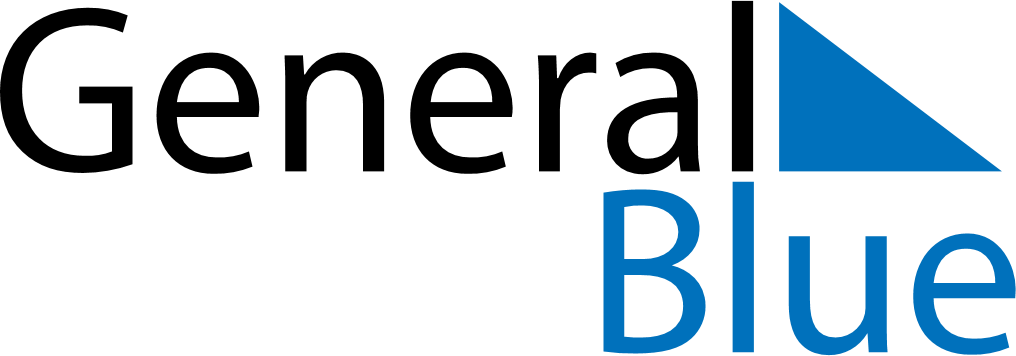 March 2018March 2018March 2018March 2018SwedenSwedenSwedenMondayTuesdayWednesdayThursdayFridaySaturdaySaturdaySunday12334Vasaloppet5678910101112131415161717181920212223242425Marie Bebådelsedag26272829303131Maundy ThursdayGood FridayEaster SaturdayEaster Saturday